Муниципальное образование «Амурзетское сельское поселение»Октябрьского муниципального районаЕврейской автономной областиАДМИНИСТРАЦИЯ СЕЛЬСКОГО ПОСЕЛЕНИЯПОСТАНОВЛЕНИЕ16.03.2022								                           № 28с. АмурзетО санитарной очистке и благоустройстве сёл Амурзетского сельского поселения в 2022 году	В соответствии с Уставом муниципального образования «Амурзетское сельское поселение», в целях наведения должного санитарного порядка и дальнейшего благоустройства населённых пунктов, расположенных на территории  Амурзетского сельского поселения, администрации сельского поселения ПОСТАНОВЛЯЕТ:	1.Объявить с 01.04.2022 по 30.04.2022 года месячник по санитарной очистке и благоустройству сёл: Амурзет, Екатерино-Никольское, Пузино, Озёрное.	2. Утвердить план мероприятий  по санитарной очистке, благоустройству и озеленению населенных пунктов сельского поселения  на 2021год.	3. Предложить руководителям предприятий, организаций, учреждений, независимо от форм собственности, в срок до 01.05.2022 года произвести благоустроительные работы и навести должный санитарный порядок на производственных и прилегающих к ним территориях, подведомственных жилых массивах.	4. Всем гражданам сельского поселения до 01.05.2022 года навести надлежащий порядок на своих усадьбах, очистить дворовые и прилегающие к ним территории (до середины проезжей части улицы) от отсева угля, сухой травы, дров и другого мусора.	5. Предложить индивидуальным предпринимателям, имеющим постоянные торговые точки, привести их в надлежащее эстетическое и санитарное состояние, провести благоустроительные работы на прилегающих к ним территориях и постоянно поддерживать должный порядок.6. Опубликовать настоящее постановление в Информационном вестнике Амурзетского сельского поселения и на интернет сайте Амурзетского сельского поселения.7.Контроль за исполнением настоящего постановления оставляю за собой.8.Настоящее постановление вступает в силу после дня его официального опубликования.Глава администрациисельского поселения							   Н.В. ШаляпинУТВЕРЖДЕНпостановлением администрациисельского поселения                                                                                                                                        от  16.03.2022 № 28ПЛАН МЕРОПРИЯТИЙ по  санитарной очистке, благоустройству и озеленению территории населенных пунктов сельского  поселения на 2022 год№п.п.Наименование мероприятияСрок исполненияСумма расходовтыс.руб.Ответственный за исполнениеотметка об исполнении1234561Благоустроить придомовые территории многоквартирных жилых домов и периодически их  обновлять (обустройство площадок для отдыха, детских игровых площадок, ремонт цоколей жилых домов, установка урн для сбора сухого мусора, площадок (ограждений) под установку контейнеров для сбора бытовых отходов и мусора). в течение годаООО «Альянс»ТСЖ «Солнышко»ТСЖ «Наш дом» 2Очистка от сухой травы и мусора территории кочегарок и прилегающих к ним территорий, вывоз шлака от кочегарок.  Подкашивание травы в летнее время.апрель-майМУП «Теплоэнерго»3Подсыпка гравием подъездных путей к кочегаркам.  зимний периодПодрядная организация4Очищать от снега тротуары и пешеходные дорожки около обслуживаемых домов, подсыпать их противогололедными материалами.зимний период   ООО «Альянс»ТСЖ «Солнышко»ТСЖ «Наш дом»5Очистить от сухой травы и мусора территорию, прилегающую к зданию почты до дома № 15 по ул. Ленина  и ее благоустроить. Поддерживать санитарный порядок.до 01.05.2022и далее постоянноУФПС ЕАО – филиал ФГУП «Почта-России»(Осина О.Г.)6Очистить от сухой травы и мусора территорию ОАО  «Ростелеком», вокруг ограждения территории. Подкашивать  траву в летнее время. Поддерживать санитарный порядок.до 01.05.2022и далее постоянноОАО « Ростелеком»7Очистить от сухой травы и мусора вокруг ограждения территории. Подкашивать траву в летнее время.   Поддерживать санитарный порядок.до 01.05.2022и далее постоянноФАО ДРСК «Электросети ЕАО»8Очистить от сухой травы и мусора территорию          Октябрьской центральной районной больницы и прилегающую к ней территорию. Подкашивать траву в летнее время. Поддерживать санитарный порядок.до 01.05.2022и далее постоянноОГБУЗ  «Октябрьская ЦРБ»9Очистить от сухой травы и мусора территорию, прилегающую к ограждению предприятия. Подкашивать траву в летнее время. Поддерживать санитарный порядок.до 01.05.2022и далее постоянноМУАП «Октябрьское»10Благоустроить территорию, прилегающую к зданию (помещению), разбить цветник. Подкашивать траву в летнее время. Поддерживать санитарный порядок.до 01.05.2022и далее постоянноГосударственная семенная инспекция11Очистить от сухой травы и мусора  территорию, прилегающую к  отделению полиции. Подкашивать траву в летнее время. Разбить цветник. Поддерживать санитарный порядок.до 01.05.2022и далее постоянно  Октябрьское отделение полиции12Очистить от сухой травы и мусора вокруг  территории предприятия (универмага, гаража, хлебозавода).  Подкашивать траву в летнее время. Поддерживать санитарный порядок.до 01.05.2022   и далеепостоянно КФХ «Бронштейн М.М.»13Очистить от сухой травы и мусора вокруг  территории  предприятия. Подкашивать траву в летнее время.  Поддерживать санитарный порядок.до 01.05.2022и далее постоянноОГАУ «Лесоохрана  ЕАО»«Октябрьское лесничество»14Очистить от сухой травы и мусора    территорию, прилегающую к зданию. Подкашивать траву в летнее время.  Разбить цветник. Поддерживать санитарный порядок.до 01.05.2022и далее постоянноМузыкальная школаБухгалтерия отдела образования администрации муниципального района15Очистить от сухой травы и мусора территорию вокруг  здания  библиотеки. Подкашивать траву в летнее время на газонах и её уборка.  Поддерживать санитарный порядок.до 01.05.2022и далее постоянноРайонная библиотека16Очистить  от сухой травы и мусора территорию вокруг  школы и школьного стадиона. Подкашивать траву в летнее время. Поддерживать санитарный порядок.до 01.05.2022и далее постоянноМБОУ «СОШ с.Амурзет»17Очистить от сухой травы и мусора территорию  вокруг здания  центра. Не допускать свалки мусора на прилегающей территории. Разбить цветник. Поддерживать санитарный порядок.до 01.05.2022и далее постоянноМКУ «Поселенческий центр культуры и досуга»18Очистить от сухой травы и мусора территорию вокруг  ограждения территории  детского сада. Подкашивать траву в летнее время. Подсыпать пескогравием дорожки, ведущие к входам.  Поддерживать санитарный порядокдо 01.05.2022и далее постоянноДетский сад «Родничок»с. Амурзет»19Очистить от сухой травы и мусора территорию, прилегающую к  ограждению   детского сада. Подкашивать траву в летнее время.  Поддерживать санитарный порядок.до 01.05.2022и далее постоянноДетский сад «Буратино»с. Амурзет»20Очистить от сухой травы и мусора  территорию, прилегающую к  ограждению  детского сада. Подкашивать траву в летнее время.  Поддерживать санитарный порядок.до 01.05.2022и далее постоянноДетский  сад «Солнышко»с. Амурзет»21Очистить от сухой травы и мусора  территорию, прилегающую к  ограждению центра детского творчество и стадиона.    Подкашивать траву в летнее время.  Поддерживать санитарный порядок.до 01.05.2022и далее постоянноЦентр детского творчества22Очистить от сухой травы и мусора территорию сквера, прилегающего к гаражу администрации. Подкашивать траву в летнее время.  Поддерживать санитарный порядок на территории, прилегающей к зданию администрации.до 01.05.2022и далее постоянноАдминистрация муниципального района23Очистить от сухой травы и мусора территорию, прилегающую к ветлечебнице. Подкашивать траву в летнее время.  Поддерживать санитарный порядок.до 01.05.2022и далее постоянноОктябрьская ветеринарная станция24Очистить от сухой травы и мусора     территорию, прилегающую к пожарной части в радиусе . Подкашивать траву в летнее время.  Поддерживать санитарный порядок.до 01.05.2022и далее постоянноПЧ-225Очистить от сухой травы и мусора территорию, прилегающую к учреждению центра. Подкашивать траву в летнее время.  Поддерживать санитарный порядок.до 01.05.2022и далее постояннофилиал ОГБУ «Комплексный центр социального обслуживания ЕАО»26Очистить от сухой травы и мусора территорию (бывшего хлебоприемного предприятия) и прилегающую к нему территорию. Подкашивать траву в летнее время.  Поддерживать санитарный порядок.до 01.05.2022и далее постоянноГлава КФХ27Очистить от сухой травы и мусора территорию АЗС, гаража, складских помещений и прилегающую к ним территорию. Подкашивать траву в летнее время.  Поддерживать санитарный порядок.до 01.05.2022и далее постоянноИ.П. Чуприна М.В..28Очистить от сухой травы и мусора территорию ПУ-7, учебного центра и прилегающие к ним территории. Подкашивать траву в летнее время.  Поддерживать санитарный порядок.до 01.05.2022и далее постоянноМногопрофильный лицей29Благоустроить территорию, прилегающую к фасаду магазина «Апельсин» (по улице Крупской).   Устроить твёрдое покрытие площадки между магазинами «Апельсин» и «Велес» Поддерживать санитарный порядок.до01.06.2022и далее постоянноИ.П. Тонких С.Г.30Благоустроить территории, прилегающие к фасадам магазинов «Лотос» (по улице Крупской, 4 и 11, Дзержинского, 3). Поддерживать санитарный порядок.до01.06.2022и далее постоянноИ.П. Баранов К.В..31Благоустроить территорию, прилегающую к фасаду магазина «Апельсин 2». Обустроить и озеленить территорию. Поддерживать санитарный порядок.до 01.06.2022                       и далее постоянноИ.П. Коротун А.Г.32Очистить от сухой травы и мусора вокруг складских помещений по ул. Крупской, 22. Поддерживать санитарный порядок на территориях, прилегающих к магазинам «Амур»до01.05.2022и далее постоянноИП Колмогорцев И.М.33Очистить от сухой травы и мусора территорию АЗС и прилегающую к ней территорию. Благоустроить территории АЗС и магазина «Автозапчасти» (по улице Федько,7. Обустроить и озеленить территории.  Поддерживать санитарный порядок.до01.06.2022и далее постоянноКФХ Бронштейн М.М.34Благоустроить территорию у входа в помещение Сбербанка. Поддерживать санитарный порядок.до01.05.2022и далее постоянноФилиал Сбербанка  4157/068(Абросимова С.В.)35Поддерживать санитарный порядок территорий, прилегающих к торговым точкам.до01.05.2022и далее постоянноИП Рюмкина Л.И.36Очистить от сухой травы и мусора территории АЗС, магазина «Мастер», складских помещений и прилегающей к ним территории, не допускать свалки мусора через дорогу попер. Невельского. Подкашивать траву в летнее время.  Поддерживать санитарный порядок.до 01.05.2022и далее постоянноИП Целовальников О.А..37Очистить от сухой травы и мусора территории таможенного поста и прилегающей к нему территории, произвести  вывозку шлака от кочегарки.  Подкашивать траву в летнее время.  Поддерживать санитарный порядок.до 01.05.2022и далее постоянноТаможенный пост в с. Амурзет,РОСТЭК и др.38Очистить от сухой травы и мусора территории кочегарок и прилегающих к ним территорий, произвести вывоз шлака от кочегарок.  Подкашивать траву в летнее время. Поддерживать санитарный порядок. Подсыпать гравием подъездные пути к кочегаркам.  до 01.05.2022и далее постояннодо 01.08.2022МУП «Теплоэнерго»39Поддерживать санитарный порядок на территории, прилегающей к газовому участку.до 01.05.2022 и далее постоянноГазовый участок40Очистить от сухой травы и мусора территорию бывшего пчелосовхоза и прилегающей к нему территорию. Восстановить ограждение. Подкашивать траву в летнее время.  Поддерживать санитарный порядок.до 01.05.2022и далее постоянноКФХ «Федоров»41Очистить от сухой травы и мусора территорию производственной базы и прилегающей к ней территорию (от улицы Ленина до улицы Калинина и со стороны ул. Калинина). Подкашивать траву в летнее время.  Поддерживать санитарный порядок.до 01.05.2022и далее постоянноИванов Д.А.42Очистить от сухой травы и мусора территорию, прилегающую к ограждению  казначейства (до середины проезжей части ул. Калинина, пер.Невельского).  Подкашивать траву в летнее время.  Поддерживать санитарный порядок.до 01.05.2022и далее постоянноКазначейство43Очистить от сухой травы и мусора территории пекарни, гаража и прилегающую к ограждению  территорию .  Подкашивать траву в летнее время.  Поддерживать санитарный порядок.до 01.05.2022и далее постоянноКФХ(Вульф Е.В.)44Очистить от сухой травы и мусора территорию крестьянского (фермерского) хозяйства (ферма) и прилегающую к ограждению  территорию.  Подкашивать траву в летнее время.  Поддерживать санитарный порядок.до 01.05.2022и далее постоянноКФХ(Вульф Е.В.)45Очистить от сухой травы и мусора территорию шиномонтажной мастерской и прилегающей к ограждению  территорию.  Подкашивать траву в летнее время.  Поддерживать санитарный порядок.до 01.05.2022и далее постоянноПетухов С.П.46Очистить от сухой травы и мусора территории очистных сооружений и прилегающих к ним территории. Подсыпать гравием подъездные пути к водонапорным башням и станциям обезжелезивания. Подкашивать траву в летнее время.  Поддерживать санитарный порядок.до 01.05.2022и далее постоянноМУП «Теплоэнерго»47Очистить от сухой травы и мусора территорию,   прилегающую к дому № 105.  Подкашивать траву в летнее время. Поддерживать санитарный порядок.до 01.05.2022и далее постоянно И.П. Шамонин Ю.М.48Очистить от сухой травы и мусора прилегающую к предприятию территорию. Подкашивать траву в летнее время. Поддерживать санитарный порядок.до 01.05.2022и далее постоянноИ.П.Пресс В.И.49Очистить от сухой травы и мусора прилегающую к магазину  территорию. Поддерживать санитарный порядок.до 01.05.2022и далее постоянноМагазин «Исток»50Очистить от сухой травы и мусора территорию, прилегающую к предприятию. Подкашивать траву в летнее время. Поддерживать  санитарный порядок.до 01.05.2022и далее постоянно Бекетов Д.П.51Очистить от сухой травы и мусора прилегающую к огороду территорию (по ул. Ленина)до 01.05.2022и далее постоянноКутьин  В.А.52Поддерживать санитарный порядок на территории, прилегающей к предприятию. Подкашивать траву в летнее времядо 01.05.2022и далее постояннофилиал ФГБУЗ «Центр гигиены и эпидемиологии в ЕАО в Ленинском и Октябрьском районах (с. Амурзет)»53Очистить от сухой травы и мусора территорию (бывшая пилорама совхоза «Амурский»)  и прилегающую к ней территорию (до проезжей части). Подкашивать траву в летнее время. Поддерживать санитарный порядок.до 01.05.2022и далее постоянноЗимин А.В.Лисин Н.В.54Устроить твёрдое покрытие территории, прилегающей к магазину « Алёнушка»   Поддерживать  санитарный порядок.до 01.05.2022и далее постоянноИ.П. Колтунов В.М.55Поддерживать фасад магазина по ул. Федько  в эстетическом виде, содержать территорию, прилегающую к магазину, в санитарном порядке до середины проезжей части ул. Федько.до 01.05.2022и далее постоянноИ.П.  Жарихина Н.С.56Поддерживать фасад магазина «Дока-хлеб» в эстетическом виде и прилегающую к нему территорию в санитарном порядке до середины проезжей части ул.Калинина.до 01.05.2022и далее постоянноИ.П. Лысенко А.П.57Поддерживать фасад кафе «Азия» в эстетическом виде и прилегающую к нему территорию в санитарном порядке до середины проезжей части   ул. Гагарина.до 01.05.2022и далее постоянноИ.П.  Абдуллоев Теша58Поддерживать фасад музея в надлежащем эстетическом виде и прилегающую к нему территорию в санитарном порядке.до 01.05.2022и далее постоянноДиректор музея59Поддерживать фасад аптеки в надлежащем эстетическом виде и прилегающую к ней территорию.до 01.05.2022 и далее постоянноИ.П. Гудалина Н.Б.60Поддерживать фасад аптеки в надлежащем эстетическом виде и прилегающую к ней территорию.до 01.05.2022и далее постоянноИ.П. Серегина Т.М.61Поддерживать фасад парикмахерской «У Константина» в надлежащем эстетическом виде и прилегающую к ней территорию.до 01.05.2022 и далее постоянноИ.П. Загоруйко А.А.62Поддерживать фасад парикмахерской «Для Вас» в надлежащем эстетическом виде и прилегающую к ней территорию.до 01.05.2022 и далее постоянноИ.П.Козлова Т.Д.63Поддерживать фасад офиса в надлежащем эстетическом виде и прилегающую к нему территорию. до 01.05.2022 и далее постоянноИ.П. Салтыков К.Ю.64Поддерживать фасад магазина «Реал Электроник» в надлежащем эстетическом виде и прилегающую к нему территорию.до 01.05.2022 и далее постоянноДиректор магазина,село Екатерино-Никольскоесело Екатерино-Никольскоесело Екатерино-Никольскоесело Екатерино-Никольскоесело Екатерино-Никольское65Санитарная    и противопожарная очистка территории села от мусора и сухой травы, ликвидация неорганизованных свалок мусора. Обеспечить население первейшими средствами пожаротушения (вёдрами). Подготовить и вручить жителям памятку поведения людей в  пожароопасный период. Провести учёбу с членами добровольной пожарной дружины. Провести санитарный рейд на территории села.в течение годамай-сентябрьАдминистрация  66Ликвидировать неорганизованные свалки мусора в границах населенного пункта. Организовать сбор и вывоз сухого мусорадо 01.05.2022и далее при необходимостиАдминистрация67Очистить территорию сельского кладбища от мусора, подсыпать  и  произвести профилирование подъездных дорог. до 01.05.2022и далеепостоянноАдминистрация  68Провести профилактическую работу с населением, главами КФХ и индивидуальными предпринимателями по санитарной очистке территории села, соблюдению мер противопожарной безопасности.в течение годаАдминистрация  69Очистить  от мусора зону отдыха населения на реке Амур в границах населенного пункта. Поддерживать санитарный порядок.до 01.05.2022и далеепостоянноАдминистрация  70Благоустроить  территорию, прилегающую к благоустроенным домам № 66 и № 70 по ул. Пограничная. Подкашивать траву в летнее время. Поддерживать санитарный порядок.до 01.05.2022и далеепостоянно Жители домов71Очистить от сухой травы и мусора  территории у зданий почты, библиотеки (до школы и парка). Подкашивать траву в летнее время. Поддерживать санитарный  порядок.до 01.06.2022и далеепостоянноФилиал «Почта России»72 Навести санитарный порядок на территории   филиала « Ростелеком» (здание АТС). Покраска ½ здания по ул. Пограничная, 61. Подкашивать траву в летнее время. Поддерживать санитарный порядок.до 01.06.2022и далеепостоянноФилиал ОАО « Ростелеком»73 Навести санитарный порядок на территории врачебной амбулатории.   Подкашивать траву в летнее время. Поддерживать санитарный  порядок.до 01.05.2022и далеепостоянно ОГБУЗ «Октябрьская ЦРБ»74Поддерживать санитарный порядок в парке культуры и вокруг здания Дома культуры (посадка цветов в клумбы). Подкашивать   траву в летнее время. Поддерживать санитарный порядок.до 01.05.2022и далеепостоянноФилиал № 1 МКУ «Центр культуры и досуга»75Очистить от мусора и сухой травы территорию, прилегающую к  зданию школы-интерната   и детского сада. Подкашивать траву. Поддерживать санитарный порядок.до 01.05.2022и далеепостоянноМБОУ СОШ с.Екатерино-Никольское76Привести в надлежащее состояние магазин   по ул. Пограничная, 92. Поддерживать санитарный порядок.до 01.05.2022и далее постоянно ИП «Леготин»77Благоустроить территорию, прилегающую к торговым точкам по ул. Пограничная, 74, ул. Новая, 1.   Поддерживать санитарный порядок.до 01.05.2022и далее постоянноИП Штаб Н.Н.78Благоустроить     территорию, прилегающую к зданию магазина «Универсам» по ул. Пограничная,61.  Поддерживать санитарный порядок.до 01.05.2022и далее постоянноИП Давыдов А.А.79Благоустроить территорию, прилегающую к зданиям магазинов по ул. Пограничная, дом 22, дом 83, по ул. Победы, д.1а.  Поддерживать санитарный порядок.до 01.05.2022и далее постоянноИПИванченко С.В.80Поддерживать санитарный порядок на территории, прилегающей к торговой точке по ул. Пограничной, 37до 01.05.2022 и далее постоянноИП Залевская В.Н81Поддерживать санитарный порядок на территории, прилегающей к торговой точке по ул. Колхозная, 45до 01.05.2022и далее постоянноИП Куропаткина Ю.В.82Поддерживать санитарный порядок на территории, прилегающей к  торговой точке по ул. Яшина, 34.  до 01.05.2022и далее постоянноИП Ратка Н.В.83Поддерживать санитарный порядок на территории, прилегающей к торговой точке по ул. Пограничная, 60.  до 01.05.2022и далее постоянноИП Баранов К.В.84 Поддерживать санитарный порядок на территории, прилегающей к КФХ «Рюмкин Н.В.», ул. Колхозная, 34 С/1до 01.05.2022и далее постоянно Глава КФХ Рюмкин Н.В.85 Очистить от мусора и сухой травы территорию вокруг ограждения заставыдо 01.05.2022Служба г. Биробиджана86Очистка дорог  от снега.зимний периодАдминистрация  87Очистить от сухого мусора   территорию, прилегающую к крестьянскому (фермерскому) хозяйству, ул. Садовая, 48А. Подкашивать траву в летнее время. Поддерживать санитарный порядок.до 01.05.2022и далее постоянноКФХОтверченко В.А88Очистить от сухого мусора   территорию, прилегающую к аэрологической станции. Подкашивать траву в летнее время. Поддерживать санитарный порядок.до 01.05.2022и далее постоянноРуководительХомякова О.В..89Посадка деревьев, кустарников, устройство газонов и цветочных клумб май-сентябрь Администрация    90Скашивание травы, уход за зелеными насаждениямимай-сентябрьАдминистрациясело Пузиносело Пузиносело Пузиносело Пузиносело Пузино91Благоустройство и санитарная очистка  территории населенного пункта:в течение годаАдминистрация92Организовать сбор и вывоз сухого мусора;Побелка бордюров, деревьев;Механизированная уборка сельской свалки;Ликвидация неорганизованных свалок мусора.до 01.05.2022до 01.06.2022по мере необходимостиАдминистрация  93Очистить от сухой травы и мусора территорию сельского кладбища и прилегающую к нему территорию, прогрейдеровать подъездную дорогу, подвезти песок. Подкашивать траву в летнее время.  Поддерживать санитарный порядокдо 01.06.2022далее постоянноАдминистрация  94Очистить от сухой травы и мусора территорию  сквера и прилегающую к ограждению  территорию.  Покрасить  ограждение обелиска. Подкашивать траву в летнее время.  Поддерживать санитарный порядок. Закончить ограждениедо 01.05.2022далее постоянноАдминистрация  95Очистить от сухой травы и мусора территорию  административно-культурного центра и прилегающую к ограждению  территорию.  Устроить газоны и цветочные клумбы. Подкашивать траву в летнее время.  Поддерживать санитарный порядок.до 01.05.2022 01.06.2022далее постоянноАдминистрация,МКУ «Поселенческий центр культуры и досуга»Филиал «Почта России»96Благоустроить зону отдыха населения на берегу реки Амур, поддерживать санитарный порядокдо 01.05.2022и далее постоянноАдминистрация  97Очистка дорог от снега и подсыпка перекрестков противогололёдными материалами.зимний периодАдминистрация  района98 Очистить от мусора и обустроить зоны отдыха населения на берегу реки Амур, поддерживать санитарный порядокдо 01.06.2022и далее постоянноАдминистрация  99Очистить от сухой травы и мусора территории,  прилегающие к торговым точкам.   Подкашивать траву в летнее время.  Поддерживать санитарный порядок.до 01.05.2022далее постоянноИП Войцеховская Г.В.ИП Щеголева Л.В.100Очистить от сухой травы и мусора территории  крестьянских (фермерских) хозяйств и прилегающих к ограждениям  территорий.  Благоустроить территории, устроить газоны и цветочные клумбы, скамейки.  Подкашивать траву в летнее время.  Поддерживать санитарный порядок.до 01.05.2022далее постоянноГлавы КФХ:Зайцева С.Е., Войцеховский В.В.101Очистить от сухой травы и мусора территорию  школы и школьной котельной, прилегающей к ним  территории.  Благоустроить территорию, устроить газоны и цветочные клумбы, скамейки.  Подкашивать траву в летнее время.  Поддерживать санитарный порядок.до 01.05.2022до 01.07.2022далее постоянно Школа 102Очистить от сухой травы и мусора территорию  детского сада.   Благоустроить территорию детского сада, организовать посадку деревьев и кустарников, устроить газоны и цветочные клумбы, скамейки.  Подкашивать траву в летнее время.  Поддерживать санитарный порядок.до 01.05.2022до 01.07.2022далее постоянноДиректор детского сада103Профилактическая работа с местным населением, главами крестьянских (фермерских) хозяйств и индивидуальными предпринимателями по санитарной очистке территории села.в течение годаАдминистрация  104Уход за зелеными насаждениями (подрезка деревьев и кустарников, спиливание старых и сухих деревьев, подкашивание травы вдоль дорог, содержание газонов и цветочных клумб) в границах села, в том числе: ул.Набережная, ул.Школьная, по обоим сторонам дороги, ведущей на кладбище.в течение годаАдминистрация  105Посадка деревьев и кустарниковдо 01.07.2022Администрация  106Залить катки на территории селаноябрь-декабрьАдминистрация  село Озерноесело Озерноесело Озерноесело Озерноесело Озерное107Благоустройство и санитарная очистка  территории населенного пункта:в течение годаАдминистрация  108Профилактическая работа с местным населением по благоустройству и санитарной очистке территории села.в течение годаАдминистрация сельского поселения109Очистить от сухой травы и мусора территории  населенного пункта. Подкашивать траву в летнее время.  Поддерживать санитарный  порядок.до 01.05.2022далее постоянноАдминистрация сельского поселенияМероприятия в населенных  пунктах сельского поселенияМероприятия в населенных  пунктах сельского поселенияМероприятия в населенных  пунктах сельского поселенияМероприятия в населенных  пунктах сельского поселенияМероприятия в населенных  пунктах сельского поселенияМероприятия в населенных  пунктах сельского поселения110Содержание, ремонт и восстановление объектов уличного освещения   в границах населенных пунктов сельского поселения.в течение годаАдминистрация  111Посадка деревьев и кустарников, уход за зелеными насаждениями (подрезка деревьев и кустарников, спиливание старых и сухих деревьев, подкашивание травы вдоль дорог, содержание газонов и цветочных клумб) в границах населенных пунктов сельского поселения. в течение годаАдминистрация   112Планировка площадки и заливка катка на территории ЦДТ в селе Амурзет.октябрь-декабрьЦДТ иАдминистрация113Установка новогодних елок, приобретение и установка детских горок в населенных пунктах сельского поселения.декабрьАдминистрация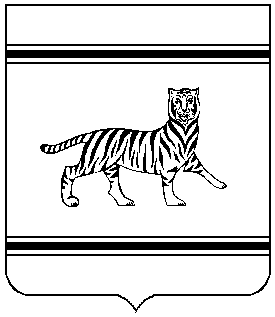 